Publicado en  el 18/02/2015 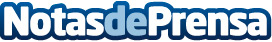 El Campeonato de Europa de Tenis Playa se traslada este año a IsraelDatos de contacto:Nota de prensa publicada en: https://www.notasdeprensa.es/el-campeonato-de-europa-de-tenis-playa-se_1 Categorias: Tenis http://www.notasdeprensa.es